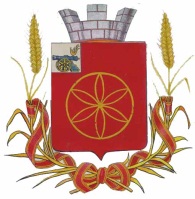  АДМИНИСТРАЦИЯ  МУНИЦИПАЛЬНОГО  ОБРАЗОВАНИЯ            РУДНЯНСКИЙ  РАЙОН  СМОЛЕНСКОЙ ОБЛАСТИП  О  С  Т  А Н  О  В  Л  Е Н  И  Еот  26.07.2021г. №227О внесении изменений в муниципальную программу «Комплексное развитие систем коммунальной инфраструктуры Руднянского городского поселения  Руднянского района Смоленской области» утвержденную постановлением Администрации муниципального образования Руднянский район Смоленской области от 08.08.2018г. №283 В соответствии с постановлением Администрации Смоленской области от 14.04.2021 №243Администрация муниципального образования Руднянский район Смоленской области  п о с т а н о в л я е т:1. Внести в муниципальную программу «Комплексное развитие систем коммунальной инфраструктуры Руднянского городского поселения  Руднянского района Смоленской области» утвержденную постановлением Администрации муниципального образования Руднянский район Смоленской области от 08.08.2018г. №283(в редакции постановление Администрации муниципального образования Руднянский район Смоленской области от 25.01.2019 №31, от 11.04.2019 №173, от 06.09.2019 №363, от 16.09.2019 №388, от 13.02.2020 №53, от 17.03.2020 №142, от 30.09.2020 №339, от 10.02.2021 №54, от 30.04.2021 №135), следующие изменения:1) в Паспорте муниципальной программы «Комплексное развитие коммунальной инфраструктуры муниципального образования Руднянского городского поселения  Руднянского района Смоленской области»:- позицию: изложить в следующей редакции:2) приложение изложить в новой редакции согласно приложению к настоящему постановлению.2. Настоящее постановление вступает в силу после его официального опубликования в соответствии с Уставом муниципального образования   Руднянский района Смоленской области.3. Контроль за исполнением настоящего постановления возложить на  заместителя Главы муниципального образования Руднянский район Смоленской области Кондрашова Ю.В..Глава муниципального образованияРуднянский район Смоленской области                                               Ю. И. ИвашкинПриложение к постановлению Администрациимуниципального образованияРуднянский район Смоленской областиот «26» июля 2021 г. № 227Целевые показателиреализации муниципальной программы«Комплексное развитие систем коммунальной инфраструктуры Руднянского городского поселения Руднянского района Смоленской области Объемы ассигнований муниципальной программыОбщий объем финансирования на реализацию мероприятий на строительство и модернизацию сетей водоснабжения, водоотведения и теплоснабжения в границах поселения составляет: 2018 г. –  100,0 тыс. руб. (внебюджетные средства); 2019 г. –  106,0 тыс.руб. ( местный бюджет, внебюджетные средства);                                      2020 г.  – 10100,0 тыс.руб. (внебюджетные средства);                                                                  2021 г.  – 20100,0 тыс.руб. (внебюджетные средства);                                                                         2022 г.  – 20100,0 тыс.руб. (внебюджетные средства).                                                            Объемы финансирования носят прогнозный характер и подлежат уточнению исходя из возможности  местного бюджета Руднянского городского поселения Руднянского района Смоленской области  на 2018 и последующие годы. Объемы ассигнований муниципальной программыОбъем финансирования Программы составляет  76 926,565 тыс. руб. 2021 г.  – 76 906,565 тыс. руб., в т.ч. 71 546,565 тыс.руб. – федеральный бюджет, 4650,0 тыс. руб. – областной бюджет, 700,0 тыс.руб. - местный бюджет,  10,0 тыс. руб. - внебюджетные средства;2022 г.  –10,0 тыс. руб. (внебюджетные средства);2023 г.  –10,0 тыс. руб. (внебюджетные средства).№ п/пНаименование мероприятийНеобходимый объем финансирования тыс. руб.Необходимый объем финансирования тыс. руб.Необходимый объем финансирования тыс. руб.Необходимый объем финансирования тыс. руб.Ответственные за реализацию программыСроки реализации мероприятийвсего2021202220231Мероприятия по развития систем теплоснабженияМероприятия по развития систем теплоснабженияМероприятия по развития систем теплоснабженияМероприятия по развития систем теплоснабженияМероприятия по развития систем теплоснабженияМероприятия по развития систем теплоснабженияМероприятия по развития систем теплоснабжения1.1Замена тепловой изоляции30,010,010,010,0МУП «Руднятеплоэнерго»2021-2023ВСЕГОВСЕГО30,010,010,010,02Мероприятия по развитию систем водоснабженияМероприятия по развитию систем водоснабженияМероприятия по развитию систем водоснабженияМероприятия по развитию систем водоснабженияМероприятия по развитию систем водоснабженияМероприятия по развитию систем водоснабженияМероприятия по развитию систем водоснабжения2.1Реконструкция сетей водоснабжения по ул. 19 Гвардейской стрелковой дивизии0,00,00,00,0Отдел по архитектуре, строительству и ЖКХ Администрации муниципального образования Руднянский район Смоленской области-ВСЕГОВСЕГО0,00,00,00,03Мероприятия по развитию систем водоотведенияМероприятия по развитию систем водоотведенияМероприятия по развитию систем водоотведенияМероприятия по развитию систем водоотведенияМероприятия по развитию систем водоотведенияМероприятия по развитию систем водоотведенияМероприятия по развитию систем водоотведения3.1.Выполнение предпроектных работ и разработку проектной и рабочей документации, получение положительного заключения государственной экспертизы,  по объекту: «Реконструкция очистных сооружений, расположенных по адресу: ул. Западная г. Рудня Смоленской области»100,0100,00,00,0Отдел по архитектуре, строительству и ЖКХ Администрации муниципального образования Руднянский район Смоленской области2021-20233.2.Строительство объектов инженерной инфраструктуры физкультурно-оздоровительного комплекса с бассейном в городе Рудня Руднянского района Смоленской области58 641,4658 641,46 федеральный бюджет0,00,0Отдел по архитектуре, строительству и ЖКХ Администрации муниципального образования Руднянский район Смоленской области20213.2.Строительство объектов инженерной инфраструктуры физкультурно-оздоровительного комплекса с бассейном в городе Рудня Руднянского района Смоленской области12 905,10512 905,105федеральный бюджет0,00,0Отдел по архитектуре, строительству и ЖКХ Администрации муниципального образования Руднянский район Смоленской области20213.2.Строительство объектов инженерной инфраструктуры физкультурно-оздоровительного комплекса с бассейном в городе Рудня Руднянского района Смоленской области71 546,56571 546,5650,00,03.3.Выполнение проектно-изыскательских работ по объекту: «Реконструкция очистных сооружений, расположенных по адресу: ул. Западная, г. Рудня, Смоленской области» 5 250,0 (4650,0 тыс. руб. -областной бюджет, тыс. руб. – 600,0 местный бюджет)5 250,0(4650,0 тыс. руб. - областной бюджет, тыс. руб. – 600,0 местный бюджет)Отдел по архитектуре, строительству и ЖКХ Администрации муниципального образования Руднянский район Смоленской области2021ВСЕГОВСЕГО76896,56576896,5650,00,0ИТОГОИТОГО76926,56576906,56510,010,0